GUÍA DE ESTUDIO MÚSICA 7MO BÁSICO“CONOCIENDO NUESTRA HERENCIA MUSICAL”¿Qué necesitas saber?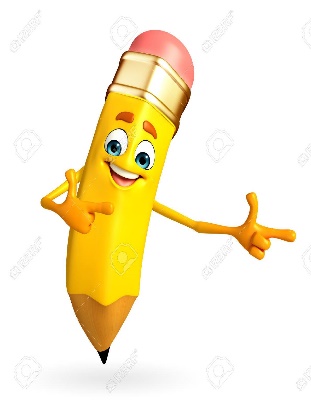 ACTIVIDAD DE INICIO¿Qué entiendes por Reconocer?________________________________________________________________________¿Qué entiendes por música latinoamericana?________________________________________________________________________Entendemos por reconocer en identificar las principales características de algo o alguien.Entendemos como música latinoamericana como son manifestaciones, entretenimientos, expresiones particulares de las distintas culturas presentes en América.Actividad	En base al siguiente texto, responde las preguntas a continuación:LA CUMBIA	La cumbia es un ritmo musical y baile folclórico tradicional de Colombia. Posee contenidos de tres vertientes culturales, principalmente indígena y negra africana y, en menor medida, blanca (española), siendo fruto del largo e intenso mestizaje entre estas culturas durante la Conquista y la Colonia. 	El investigador Guillermo Abadía Morales en su "Compendio del folclor colombiano", volumen 3, #7, publicado en 1962, afirma que "ello explica el origen en la conjugación zamba del aire musical por la fusión de la melancólica flauta indígena gaita o caña de millo, es decir, Tolo o Kuisí, de las etnias Cunas y Koguis, respectivamente, y la alegre e impetuosa resonancia del tambor africano. El ayuntamiento etnográfico ha quedado simbolizado en los distintos papeles que corresponden en el baile de la cumbia a cada sexo". La presencia de estos elementos culturales se puede apreciar así:En la instrumentación están los tambores de origen negro africano; las maracas, el guache y los pitos (caña de millo y gaitas) de origen indígena; mientras que los cantos y coplas son aporte de la poética española, aunque adaptadas luego.Presencia de movimientos sensuales, marcadamente galantes, seductores, característicos de los bailes de origen africano.Las vestiduras tienen claros rasgos españoles: largas polleras, encajes, lentejuelas, candongas y los mismos tocados de flores y el maquillaje intenso en las mujeres; camisa y pantalón blanco, pañolón rojo anudado al cuello y sombrero en los hombres.	A partir de la década de 1940, la cumbia comercial o moderna se expandió al resto de América Latina, tras lo cual se popularizó en todo el continente siguiendo distintas adaptaciones comerciales, como la cumbia argentina, la cumbia boliviana, la cumbia chilena, la cumbia dominicana, la cumbia ecuatoriana, la cumbia mexicana, la cumbia peruana, la cumbia salvadoreña, la cumbia uruguaya y la cumbia venezolana, entre otras.Fuente: Wikipedia.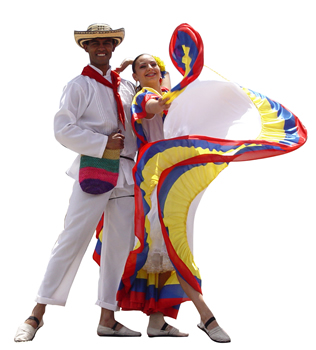 A partir del texto responde las siguientes preguntas:¿De qué país es originaria la Cumbia?___________________________________________________________________Describe que elementos de la Cumbia cuyos orígenes sean indígenas, cuáles serían europeos, y cuáles serían de origen africano.Describe con tus palabras el vestuario de la dama y el varón de la cumbia.Busca en YouTube el video “Cumbia”, el cual lo puedes encontrar en el siguiente enlace: https://www.youtube.com/watch?v=HN1PHJE1ZFE y describe con tus palabras como es la danza de dicho ritmo musical latinoamericana._________________________________________________________________________________________________________________________________________________________________________________________________________¿Por qué podríamos decir que la cumbia es un fiel ejemplo de las raíces de la música latinoamericana? Explica con a lo menos un ejemplo._________________________________________________________________________________________________________________________________________________________________________________________________________ACTIVIDADES DE CIERRE¿Por qué crees que es importante conocer la música latinoamericana? Explica con a lo menos un ejemplo.__________________________________________________________________________________________________________________________________________________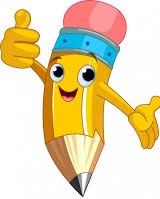 AUTOEVALUACIÓN O REFLEXIÓN PERSONAL SOBRE LA ACTIVIDAD: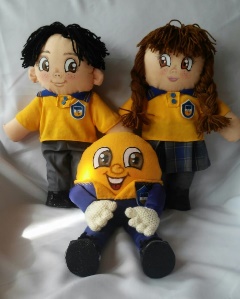 1.- ¿Qué fue lo más difícil de este trabajo? ¿Por qué?__________________________________________________________________________________________________________________________________________________(Recuerde enviar las respuestas por el whatsapp del curso o al correo del profesor para su retroalimentación)Nombre:Curso: 7°   Fecha: semana N° 7¿QUÉ APRENDEREMOS?¿QUÉ APRENDEREMOS?¿QUÉ APRENDEREMOS?Objetivo (s): OA 1: Reconocer sentimientos, sensaciones  e ideas al escuchar manifestaciones de obras musicales de Chile y el mundo presentes en la tradición oral, escrita y popular, manifestándolos a través de medios verbales, visuales, sonoros y corporales.Objetivo (s): OA 1: Reconocer sentimientos, sensaciones  e ideas al escuchar manifestaciones de obras musicales de Chile y el mundo presentes en la tradición oral, escrita y popular, manifestándolos a través de medios verbales, visuales, sonoros y corporales.Objetivo (s): OA 1: Reconocer sentimientos, sensaciones  e ideas al escuchar manifestaciones de obras musicales de Chile y el mundo presentes en la tradición oral, escrita y popular, manifestándolos a través de medios verbales, visuales, sonoros y corporales.Contenidos: Música Latinoamericana.Contenidos: Música Latinoamericana.Contenidos: Música Latinoamericana.Objetivo de la semana: Reconocer sentimientos, sensaciones e ideas a través del escuchar manifestaciones y obras musicales de Chile y el mundo, utilizando una guía de estudio. (OA1).Objetivo de la semana: Reconocer sentimientos, sensaciones e ideas a través del escuchar manifestaciones y obras musicales de Chile y el mundo, utilizando una guía de estudio. (OA1).Objetivo de la semana: Reconocer sentimientos, sensaciones e ideas a través del escuchar manifestaciones y obras musicales de Chile y el mundo, utilizando una guía de estudio. (OA1).Habilidad: Reconocer.Habilidad: Reconocer.Habilidad: Reconocer.Elementos de origen indígena.Elementos de origen europeo.Elementos de origen Africano.La gaita, maracas y el guache (instrumentos musicales indígenas). Vestuario Varón  Vestuario Dama